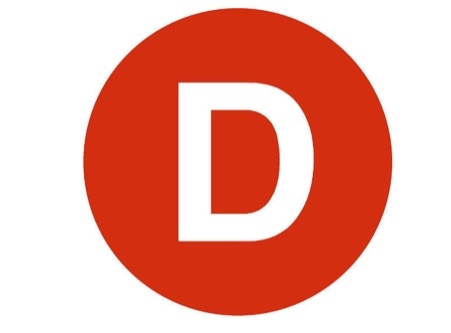 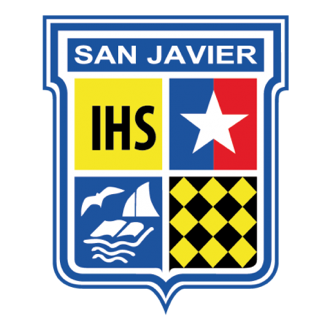 Carta de patrocinioYo, Iván Flores, Presidente de la Cámara de Diputados   , a través de este documento manifiesto que conozco la iniciativa Juvenil de Ley: “Protección del Medioambiente: Tarea de todos” presentada por el grupo “ALPACAS” del Colegio San Francisco Javier de Puerto Montt, perteneciente a la X Región de Los Lagos en el marco de la versión del presente año del Torneo Delibera organizado por la Biblioteca del Congreso Nacional.Estando en conocimiento de la propuesta de estos jóvenes manifiesto toda mi adhesión y apoyo en su iniciativa de legislar en torno a esta temática.Fecha: 29 de mayo 2019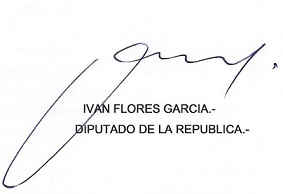 